CATANDUVAS, 8 DE ABRIL DE 2020QUARTA-FEIRA ESCREVA SEU NOME E SOBRENOME.ESCREVA O ALFABETO.EM UM PASSE DE MÁGICA APARECEM OS OVINHOS UM A UM SALTANDO DA CARTOLA DO COELHO MÁGICO QUE QUER SABER E MANDOU PERGUNTAR...QUANTOS OVOS APARECEM NA CENA?.....................JUNTE O NÚMERO DESCOBERTO AS OPERAÇÕES E RESOLVA: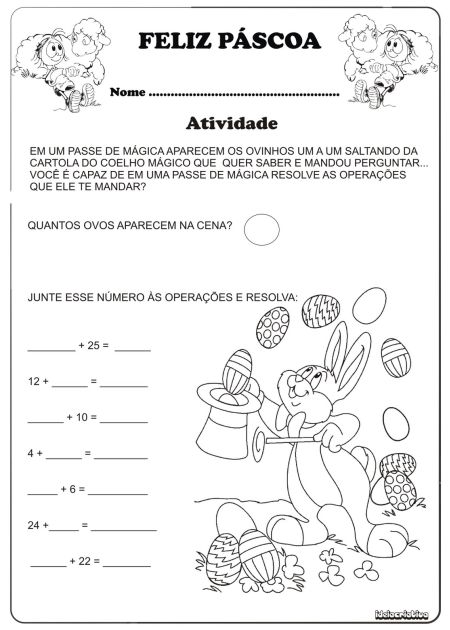          .........+9=.........         6+.........=.........                  10+.........=.........         .........+5=.........        7+.........=..........         .........+12=.........      4+.........=...........         ........+8=........LEIA, OBSERVE O DESENHO E PINTE SEGUINDO AS INDICAÇÕES: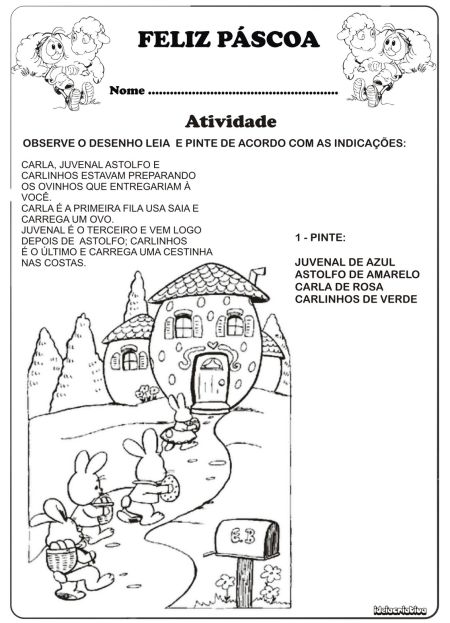 CARLA, JUVENAL, ASTOLFO ECARLINHOS ESTAVAM PREPARANDO OS OVINHOSQUE ENTREGARIAM À VOCÊ.CARLA É A PRIMEIRA DA FILA, USA SAIA E CARREGA UM OVO.JUVENAL É O TERCEIRO E VEM LOGO DEPOIS DO ASTOLFO. CARLINHOS É O ÚLTIMO E CARREGAUMA CESTINHA NAS COSTAS. PINTE: JUVENAL DE AZUL.ASTOLFO DE AMARELO.CARLA DE ROSA.CARLINHOS DE VERDE.COMPLETE A MÚSICA COM AS PALAVRAS QUE FALTAM:COELHINHO DA __________________O QUE TRAZES PRA MIM?UM _________, DOIS____________, ____________OVOS ASSIM.COELHINHO DA PÁSCOAQUE COR ELE TÊM?_______________, AMARELO, ______________ TAMBÉM.PINTE OS OVOS ABAIXO NA SEQUENCIA DE CORES DA MÚSICA. DEPOIS, NUMERE OS OVOS E DESCUBRA A QUANTIDADE TOTAL: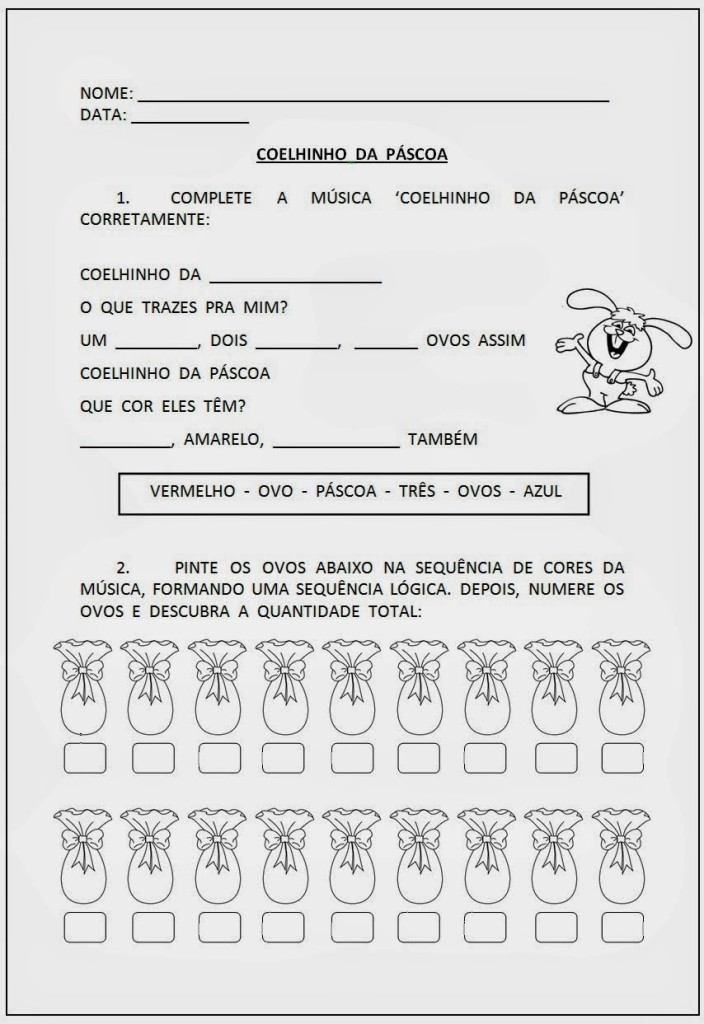 PINTE A RESPOSTA CORRETA:O QUE O COELHINHO TRÁS?(     )UVAS                     (    ) OVOS                    (    ) BOLOQUE CORES ELES TEM?(    ) AZUL              (     ) VERDE                 (    ) AMARELO                (    ) ROSA              (    ) BRANCO               (    ) VERMELHO                                                                                      BEIJINHOS!!!!